.Start after 32 countsLOCK FWD RIGHT & LEFTSTEP BACK & SWEEP X 4VINE RIGHT & LEFTTOE STRUT LEFT TURNGradually turn ¼ L while doing these 8 counts – turn ¼ L in 4 counts during chorus (see Restart below)RESTARTRESTART at end of every chorus, every time you turn from 6:00 to 3:00 on Walls 3,7 & 11, skip the last 4 counts of S4 and RESTART with S1 (only 2 toe struts rather than 4). Complete the ¼ L turn in 4 counts.Last Update: 27 Jan 2023These Boots are Made for Walkin'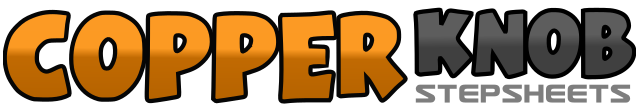 .......Count:32Wall:4Level:Beginner.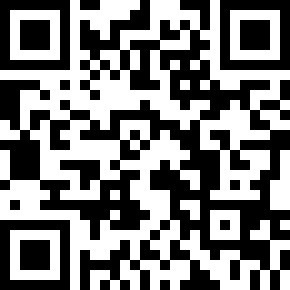 Choreographer:Laura Rittenhouse (AUS) - January 2023Laura Rittenhouse (AUS) - January 2023Laura Rittenhouse (AUS) - January 2023Laura Rittenhouse (AUS) - January 2023Laura Rittenhouse (AUS) - January 2023.Music:These Boots Are Made for Walkin' - Nancy SinatraThese Boots Are Made for Walkin' - Nancy SinatraThese Boots Are Made for Walkin' - Nancy SinatraThese Boots Are Made for Walkin' - Nancy SinatraThese Boots Are Made for Walkin' - Nancy Sinatra........1,2,3,4Step R fwd, Lock L behind R, Step R fwd, Swing L fwd5,6,7,8Step L fwd, Lock R behind L, Step L fwd, Hold1,2,3,4Step R back, Sweep L foot back, Step L back, Sweep R foot back5,6,7,8Step R back, Sweep L foot back, Step L back, Hold1,2,3,4Step R to R, Step L behind R, Step R to R, Hold5,6,7,8Step L to R, Step R behind L, Step L to L, Hold1,2,3,4Touch R toe fwd, Drop R heel, Turning touch L toe fwd, Drop L heel5,6,7,8(skip for chorus) Turning touch R toe fwd, Drop R heel, Turning touch L toe fwd, Drop L heel